Nikolaus und die 3 goldenen Kugeln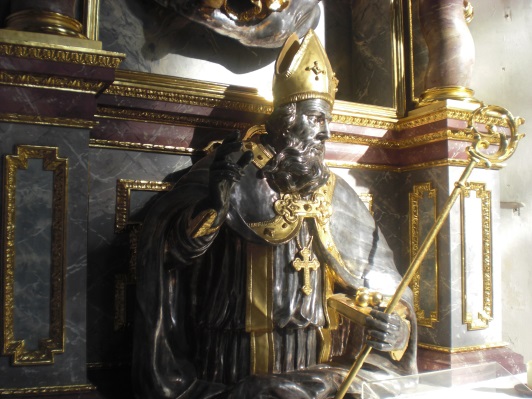 Das sehen wir in der Kirche.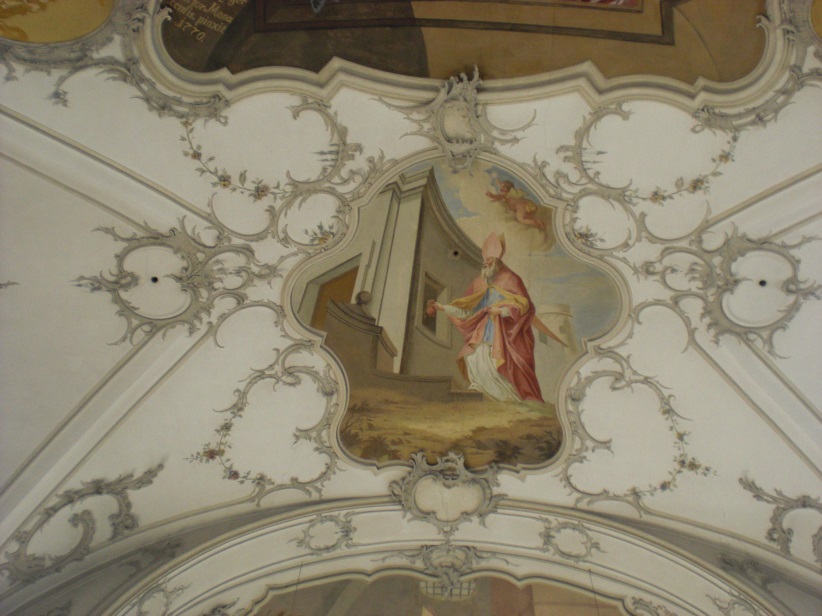 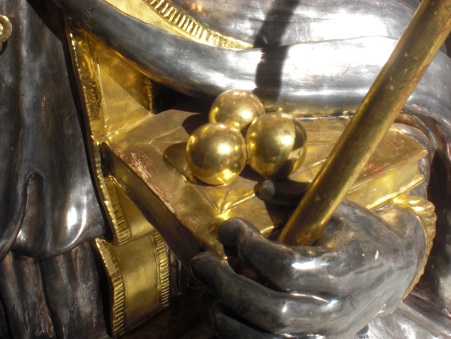 Das spielen wir: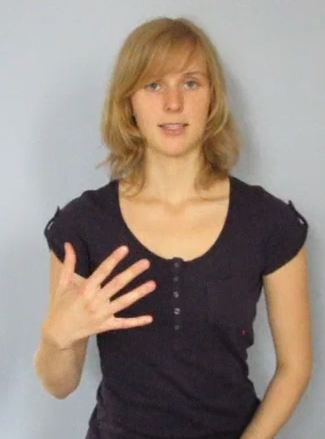 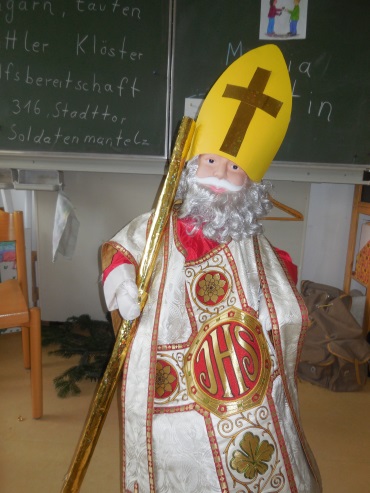 Nikolaus ist reich.Er hat viel geerbt.Nikolaus hört von einem Vater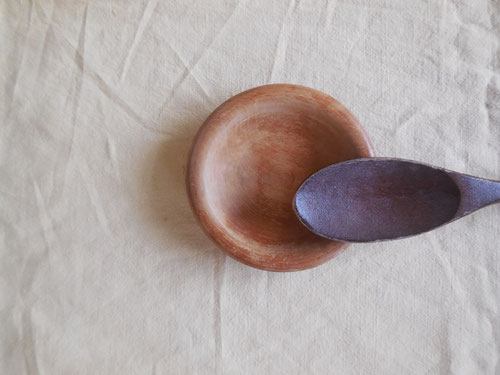 und seinen drei Töchtern.Sie sind sehr arm.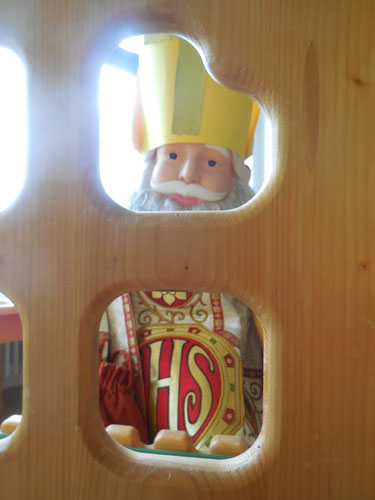 Nikolaus wirft nachts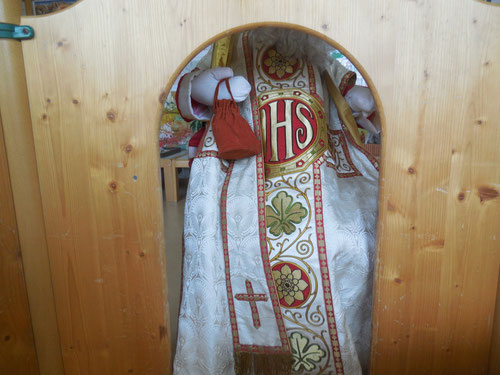 heimlicheinen großen Goldklumpendurch das Fenster. Die Familie freut sich sehr.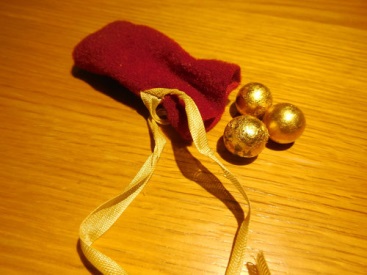 Nikolaus tut das 3-mal.Dann entdeckt der Vater Nikolaus.Er dankt Nikolaus.
Nun ist die Familie nicht mehr arm.